Application for Membership in STAR-NY Consortium  current 6.22.20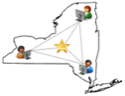 Please return application to STARinfo@starny.org  or fax to 607-753-2560Application date:    Name of Institution: Contact Person Name:  Title: Phone: Email:  Contribution to STAR-NY List two or three subjects for which your school could provide a tutor: 1. 2.3.Our school would provide a STAR-NY tutor who is (please check all that apply): ☐ Peer Tutor ☐ Professional tutor ☐ Faculty ☐ Adjunct faculty ☐ Other:STAR-NY usage Our students need support in the following subjects: ☐ Math ☐ Writing ☐ Sciences ☐ Social sciences ☐ Economics ☐ Other:Will you make the STAR-NY service available to ALL students on your campus? ☐ Yes ☐ No If No, who will it be available to?  Approximately how many students does this include? 